PRESS RELEASE (No. 476)22 October 2018	FOR IMMEDIATE RELEASE
New Evaluation Board for Standard OscillatorsHow many times have you thought that you wished you had a quick and simple way of testing an oscillator? Now there is no need to worry about designing and building your own test circuit as you can use the new IOSC-EV Board available from IQD and our distributors. This can be used to test standard surface mount clock oscillators, VCXOs or TCXO/VCTCXOs.The IOSC-EV Board comes with six smaller boards that can be snapped from the side of the main board and onto which different size 4 pad packaged oscillators can be soldered. The smaller board can then be soldered to the main PCB. The six different package sizes are 1.6 x 1.2mm, 2.0 x 1.6mm, 2.5 x 2.0mm, 3.2 x 2.5mm, 5.0 x 3.2mm & 7.0 x 5.0mm.    Because power supply noise can affect the frequency of the oscillator, the IOSC-EV Board includes a regulated and filtered power supply which can be set to anywhere between 1.8V and 5.0V. This allows you to see the best performance from the oscillator under ideal situations. However we know that during testing you may want to inject noise on the power rail and monitor the effect, so the IOSC-Board also includes the option to apply power directly to the PCB.The Enable/Disable function can be tested by means of a manual switch to observe the effect on the current draw, and there is also the ability to drive this input high or low from a digital source should you want to measure the enable time. For products with a Voltage Control Input, such as a VCXO or VCTCXO there is a potentiometer on the PCB to allow you to trim out the frequency tolerance and the effect of the soldering, to bring the frequency to nominal. You may also use this to manually adjust the voltage control input and measure the effect on the frequency. For sensitive products such as VCTCXOs there is an option to trim out the tolerance, measure the potentiometer resistance, then replace with fixed resistors for reduced noise, thus achieving best stability, jitter, and phase noise. Of course the voltage control input can also be adjusted from an external analogue source. On the output stage the IOSC-EV Board offers three load configurations. CMOS output can be terminated into a 15pF load, then buffered to give a 50ohms output impedance that can be connected directly to test equipment such as frequency counters. Clipped sine wave output can be terminated into 10kohms 10pF load, then buffered to give a 50ohm output impedance that can be terminated directly into test equipment. The oscillator output can also be accessed directly, without any buffers or load, this can be useful for certain test setups, but caution is advised as incorrect setup may adversely affect the oscillator. All these outputs are terminated in an SMA connector.The Eval Board is available in two options. The first is a non-populated PCB which is supplied with the bill of materials required to operate the test circuit and the second option is a populated board ready to be used. The non-populated version will be available free of charge to the first 400 visitors our stand at Electronica 2018. IQD Frequency Products will be in hall A6 and stand 314 ###Notes for Editors:Backed by over 40 years’ experience in the manufacture of frequency products, IQD is a recognised market leader in the frequency control market and part of the Würth Elektronik eiSos group, one of the leading European manufacturers of passive components. With active customers in over 80 countries, IQD offers one of the most comprehensive frequency product ranges available, from low cost commercial grade product to that used in high reliability industrial and automotive applications including: Quartz Crystals, Clock Oscillators, AEC-Q200/TS16949 Crystals & Oscillators, VCXOs, TCXOs, OCXOs, GPS Disciplined OCXOs, and Rubidium Oscillators.Manufacturing capacity totals over 40 million units per month covering quantities from one off specials to multi-million unit orders. In addition, IQD offers customers a range of engineering support services including: application support, custom product design, sample development, electrical testing & screening, frequency/temperature testing, accelerated ageing, circuit characterisation and MTIE/TDEV testing. IQD’s products are specified by leading manufacturers in the aerospace, automotive, communications, computing, consumer and industrial industries throughout the world. The full range of products is available direct through sales offices or via an extensive worldwide distribution network. For more information, visit www.iqdfrequencyproducts.com.Further information: Becky Long
IQD Frequency Products Ltd
T: +44 (0)1460 270270
E: rebecca.long@iqdfrequencyproducts.com
W: www.iqdfrequencyproducts.comJoin us on:   Facebook  -   Twitter  -   LinkedIn  Google Plus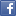 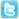 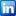 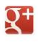 